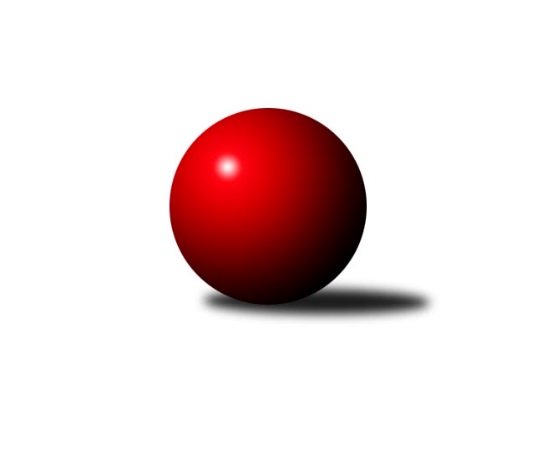 Č.17Ročník 2019/2020	8.3.2020         Nové skutečnosti se během dne dostal, proto posílám zpravodaj ještě jednou, změny jsou podbarveny žlutě oproti původnímu již vydaném zpravodaji.	                    Po tomto kole je jasné, že vítěz této soutěže bude jeden z dvojice Rosice B nebo Vyškov a konečné rozhodnutí zřejmě padne až v posledním kole vzájemným soubojem na kuželně ve Vyškově. Postupem času se ukáže, jak jsem se v úvaze trefil či nikoliv.          Horší je již pohled na dvě utkání odehrána pouze v pěti v tomto kole a poměrně velký počet startu náhradnic, letos to v této soutěži nemá jednoduché opravdu nikdo, jak vedení ČKA tak i samotná družstva. V utkání MS Brno – Husovice odehrálo pouze 11 hráček, z toho jen 5 hráček ze soupisek, ostatní jsou náhradnice, to hovoří za vše.Nejlepšího výkonu v tomto kole: 3258 dosáhlo družstvo: KK Slovan Rosice BNejlepší výkon v utkání: 594 - Gabriela Helisová2. KLZ B 2019/2020Výsledky 17. kolaSouhrnný přehled výsledků:KK Moravská Slávia Brno 	- TJ Sokol Husovice 	4:4	3029:2618	10.0:14.0	7.3.KK Vyškov 	- TJ Jiskra Otrokovice 	7:1	3170:3068	15.0:9.0	7.3.KK Slovan Rosice B	- TJ Sokol Luhačovice 	5.5:2.5	3258:2593	17.0:7.0	8.3.Tabulka družstev:	1.	KK Slovan Rosice B	15	11	1	3	76.0 : 44.0 	202.5 : 157.5 	 3201	23	2.	KK Vyškov	14	11	0	3	75.0 : 37.0 	194.5 : 141.5 	 3179	22	3.	TJ Sokol Husovice	13	6	1	6	51.0 : 53.0 	161.5 : 150.5 	 3112	13	4.	KK Moravská Slávia Brno	15	6	1	8	58.0 : 62.0 	183.0 : 177.0 	 3091	13	5.	TJ Jiskra Otrokovice	15	5	1	9	48.0 : 72.0 	160.5 : 199.5 	 3075	11	6.	TJ Sokol Luhačovice	14	5	0	9	49.5 : 62.5 	153.5 : 182.5 	 2997	10	7.	KK Šumperk	14	4	0	10	42.5 : 69.5 	144.5 : 191.5 	 3102	8 Program dalšího kola:14.3.2020	so	13:00	TJ Jiskra Otrokovice  - KK Šumperk 	14.3.2020	so	14:00	TJ Sokol Luhačovice  - KK Vyškov 15.3.2020	ne	13:30	TJ Sokol Husovice  - TJ Sokol Luhačovice  (dohrávka z 15. kola)	22.3.2020	ne	13:30	TJ Sokol Husovice  - KK Slovan Rosice BPodrobné výsledky kola:	 KK Moravská Slávia Brno 	3029	4:4	2618	TJ Sokol Husovice 	Martina Dosedlová	131 	 126 	 138 	136	531 	 2:2 	 535 	 135	123 	 131	146	Markéta Gabrhelová	Gabriela Helisová	161 	 152 	 136 	145	594 	 3:1 	 515 	 113	129 	 145	128	Veronika Dufková	Martina Hájková	138 	 119 	 119 	113	489 	 0:4 	 550 	 146	133 	 141	130	Eliška Kubáčková	Lenka Indrová	99 	 108 	 122 	120	449 	 1:3 	 484 	 107	120 	 116	141	Denisa Honzová	Radka Šindelářová	126 	 114 	 111 	122	473 	 0:4 	 534 	 138	127 	 135	134	Lucie Kelpenčevová	Lenka Kričinská	133 	 113 	 120 	127	493 	 4:0 	 0 	 	0 	 0		nikdo nenastoupilrozhodčí: Lea OlšákováNejlepší výkon utkání: 594 - Gabriela Helisová	 KK Vyškov 	3170	7:1	3068	TJ Jiskra Otrokovice 	Lenka Hrdinová *1	131 	 143 	 120 	141	535 	 1:3 	 558 	 150	146 	 128	134	Monika Niklová	Zuzana Štěrbová	131 	 130 	 125 	116	502 	 3:1 	 488 	 125	123 	 117	123	Eliška Novotná	Simona Koreňová	117 	 139 	 128 	129	513 	 3:1 	 483 	 138	133 	 110	102	Marta Zavřelová	Michaela Kouřilová	127 	 144 	 131 	105	507 	 3:1 	 470 	 107	129 	 116	118	Jitka Bětíková	Pavla Fialová	144 	 155 	 138 	126	563 	 3:1 	 532 	 131	134 	 144	123	Kateřina Fryštacká	Jana Vejmolová	158 	 124 	 139 	129	550 	 2:2 	 537 	 145	138 	 123	131	Hana Stehlíkovározhodčí: Břetislav Láník
střídání: *1 od 85. hodu Monika AnderováNejlepší výkon utkání: 563 - Pavla Fialová	 KK Slovan Rosice B	3258	5.5:2.5	2593	TJ Sokol Luhačovice 	Aneta Ondovčáková	151 	 145 	 124 	161	581 	 4:0 	 496 	 127	131 	 115	123	Andrea Katriňáková	Šárka Palková	140 	 145 	 143 	134	562 	 2:2 	 562 	 145	149 	 135	133	Hana Krajíčková	Barbora Bártková	120 	 137 	 144 	116	517 	 2:2 	 522 	 147	107 	 133	135	Šárka Nováková	Eva Putnová	120 	 121 	 113 	132	486 	 1:3 	 521 	 121	132 	 144	124	Ludmila Pančochová	Eva Wendl	152 	 137 	 164 	135	588 	 4:0 	 492 	 112	117 	 129	134	Helena Konečná	Eva Dosedlová *1	129 	 123 	 138 	134	524 	 4:0 	 0 	 	0 	 0		nikdo nenastoupilrozhodčí: Milan Bruža
střídání: *1 od 1. hodu Tereza KalavskáNejlepší výkon utkání: 588 - Eva WendlPořadí jednotlivců:	jméno hráče	družstvo	celkem	plné	dorážka	chyby	poměr kuž.	Maximum	1.	Eva Dosedlová	KK Slovan Rosice B	559.09	372.1	187.0	4.2	7/7	(613)	2.	Hana Stehlíková	TJ Jiskra Otrokovice 	558.23	373.6	184.6	3.5	6/7	(592)	3.	Kateřina Zapletalová	KK Šumperk 	549.22	373.1	176.1	5.2	6/7	(589)	4.	Gabriela Helisová	KK Moravská Slávia Brno 	547.21	364.5	182.8	4.5	5/7	(594)	5.	Eva Wendl	KK Slovan Rosice B	546.74	371.0	175.8	4.9	7/7	(588)	6.	Pavla Fialová	KK Vyškov 	545.76	362.2	183.6	5.0	7/7	(586)	7.	Simona Koreňová	KK Vyškov 	542.16	363.5	178.6	5.0	5/7	(557)	8.	Šárka Nováková	TJ Sokol Luhačovice 	540.05	361.2	178.9	6.3	7/7	(597)	9.	Kateřina Fryštacká	TJ Jiskra Otrokovice 	539.99	368.8	171.2	6.5	7/7	(585)	10.	Zuzana Štěrbová	KK Vyškov 	539.43	365.6	173.9	6.2	7/7	(578)	11.	Monika Niklová	TJ Jiskra Otrokovice 	536.64	357.9	178.7	6.5	6/7	(594)	12.	Barbora Bártková	KK Slovan Rosice B	535.31	357.0	178.3	5.0	5/7	(551)	13.	Lucie Oriňáková	TJ Sokol Husovice 	533.98	369.1	164.9	7.5	7/7	(562)	14.	Markéta Gabrhelová	TJ Sokol Husovice 	533.50	369.2	164.3	5.1	7/7	(598)	15.	Růžena Smrčková	KK Šumperk 	533.46	363.7	169.8	3.5	6/7	(594)	16.	Lucie Kelpenčevová	TJ Sokol Husovice 	532.82	361.1	171.7	5.4	6/7	(565)	17.	Šárka Palková	KK Slovan Rosice B	531.35	366.6	164.8	7.3	5/7	(564)	18.	Petra Dosedlová	KK Slovan Rosice B	530.27	371.2	159.1	10.3	5/7	(560)	19.	Romana Valová	KK Šumperk 	529.20	362.7	166.5	7.5	6/7	(581)	20.	Lenka Hrdinová	KK Vyškov 	526.31	363.6	162.7	6.0	6/7	(563)	21.	Blanka Sedláková	TJ Sokol Husovice 	524.93	354.3	170.7	7.8	7/7	(553)	22.	Monika Hubíková	TJ Sokol Luhačovice 	524.42	356.1	168.3	6.0	6/7	(544)	23.	Aneta Ondovčáková	KK Slovan Rosice B	523.61	351.4	172.2	4.8	6/7	(582)	24.	Lenka Hanušová	TJ Sokol Husovice 	521.24	355.9	165.4	6.0	7/7	(573)	25.	Martina Dosedlová	KK Moravská Slávia Brno 	520.88	354.0	166.9	7.5	7/7	(537)	26.	Adéla Příhodová	KK Šumperk 	520.57	349.0	171.6	7.2	5/7	(565)	27.	Ludmila Pančochová	TJ Sokol Luhačovice 	520.50	356.5	164.0	6.0	6/7	(561)	28.	Katrin Valuchová	TJ Sokol Husovice 	520.03	351.1	168.9	7.4	6/7	(546)	29.	Renata Mikulcová	TJ Jiskra Otrokovice 	518.46	354.4	164.1	9.4	7/7	(552)	30.	Tereza Nová	KK Moravská Slávia Brno 	518.40	351.9	166.6	9.7	5/7	(559)	31.	Monika Tilšerová	KK Vyškov 	517.73	360.3	157.5	10.3	5/7	(537)	32.	Michaela Varmužová	KK Moravská Slávia Brno 	515.63	350.1	165.5	3.7	5/7	(586)	33.	Hana Krajíčková	TJ Sokol Luhačovice 	514.41	358.7	155.7	8.9	7/7	(563)	34.	Hana Konečná	TJ Sokol Luhačovice 	506.37	349.2	157.1	7.6	6/7	(544)	35.	Lenka Kričinská	KK Moravská Slávia Brno 	504.13	352.2	151.9	8.4	7/7	(567)	36.	Hana Jáňová	KK Šumperk 	503.91	345.7	158.2	8.8	7/7	(592)	37.	Andrea Katriňáková	TJ Sokol Luhačovice 	500.25	348.9	151.3	8.3	6/7	(550)	38.	Soňa Ženčáková	KK Šumperk 	488.52	347.8	140.7	14.9	7/7	(533)	39.	Hana Jonášková	TJ Jiskra Otrokovice 	486.74	347.2	139.5	13.2	7/7	(532)	40.	Helena Konečná	TJ Sokol Luhačovice 	470.45	334.0	136.5	14.0	5/7	(504)	41.	Marta Zavřelová	TJ Jiskra Otrokovice 	469.14	336.0	133.2	13.3	7/7	(528)		Eliška Kubáčková	TJ Sokol Husovice 	550.00	368.0	182.0	6.0	1/7	(550)		Anna Štraufová	KK Slovan Rosice B	545.50	367.2	178.3	4.2	3/7	(588)		Michaela Kouřilová	KK Vyškov 	541.89	359.1	182.8	5.8	3/7	(575)		Jana Vejmolová	KK Vyškov 	540.50	369.5	171.0	5.0	2/7	(550)		Monika Anderová	KK Vyškov 	538.00	372.0	166.0	6.0	1/7	(538)		Kateřina Petková	KK Šumperk 	533.00	374.0	159.0	6.0	1/7	(533)		Ilona Olšáková	KK Moravská Slávia Brno 	531.50	358.0	173.5	7.6	4/7	(566)		Ludmila Mederová	KK Šumperk 	527.44	362.0	165.4	7.9	4/7	(555)		Eva Putnová	KK Slovan Rosice B	522.25	354.0	168.3	5.2	3/7	(542)		Romana Sedlářová	KK Moravská Slávia Brno 	521.50	357.0	164.5	5.1	4/7	(542)		Lucie Trávníčková	KK Vyškov 	520.19	352.6	167.6	7.3	4/7	(554)		Renáta Mikulcová	TJ Jiskra Otrokovice 	503.50	360.0	143.5	11.5	2/7	(526)		Tereza Vidlářová	KK Vyškov 	503.25	349.5	153.8	8.5	4/7	(520)		Libuše Strachotová	KK Šumperk 	500.00	358.0	142.0	12.0	1/7	(500)		Radka Šindelářová	KK Moravská Slávia Brno 	491.60	330.3	161.4	8.3	4/7	(517)		Eliška Novotná	TJ Jiskra Otrokovice 	488.00	330.0	158.0	15.0	1/7	(488)		Martina Hájková	KK Moravská Slávia Brno 	487.88	350.4	137.5	12.0	4/7	(512)		Tereza Kalavská	KK Slovan Rosice B	485.50	341.0	144.5	11.5	2/7	(492)		Denisa Honzová	TJ Sokol Husovice 	484.00	311.0	173.0	9.0	1/7	(484)		Pavlína Březinová	KK Moravská Slávia Brno 	481.00	345.0	136.0	11.0	1/7	(481)		Veronika Dufková	TJ Sokol Husovice 	473.75	324.5	149.3	13.3	2/7	(515)		Marcela Příhodová	KK Šumperk 	466.50	337.0	129.5	12.0	2/7	(477)		Lenka Indrová	KK Moravská Slávia Brno 	464.00	331.7	132.3	13.3	3/7	(496)		Jitka Bětíková	TJ Jiskra Otrokovice 	458.00	328.0	130.0	15.6	4/7	(472)		Radka Rosendorfová	TJ Sokol Husovice 	448.00	325.0	123.0	15.0	1/7	(448)Sportovně technické informace:I přes zadání výsledků na portál kuzelky.com je nutné do kolonky různé v zápise či systému kuzelky.com vždy upřesnit hru hráčů mimo soupisku. Zda je to start náhradníka či dopsání na soupisku, pokud to tam neuvedete, nemám zpětnou vazbu, zda Vaše zadání je v pořádku, proto na to prosím nezapomínejte, děkuji.Starty náhradníků:registrační číslo	jméno a příjmení 	datum startu 	družstvo	číslo startu26329	Denisa Honzová	07.03.2020	TJ Sokol Husovice 	1x16936	Jana Vejmolová	07.03.2020	KK Vyškov 	2x25889	Veronika Dufková	07.03.2020	TJ Sokol Husovice 	2x6712	Martina Hájková	07.03.2020	KK Moravská Slávia Brno 	3x24344	Lenka Indrová	07.03.2020	KK Moravská Slávia Brno 	3x22732	Radka Šindelářová	07.03.2020	KK Moravská Slávia Brno 	3x
Hráči dopsaní na soupisku:registrační číslo	jméno a příjmení 	datum startu 	družstvo	20343	Eliška Kubáčková	07.03.2020	TJ Sokol Husovice 	Zpracoval: Petr Kohlíček, petr.kohlicek@kuzelky.cz, petr.kohlicek@seznam.cz, 777 626 473 (Vodafone CZ)Dne: 08.03.2020Nejlepší šestka kola - absolutněNejlepší šestka kola - absolutněNejlepší šestka kola - absolutněNejlepší šestka kola - absolutněNejlepší šestka kola - dle průměru kuželenNejlepší šestka kola - dle průměru kuželenNejlepší šestka kola - dle průměru kuželenNejlepší šestka kola - dle průměru kuželenNejlepší šestka kola - dle průměru kuželenPočetJménoNázev týmuVýkonPočetJménoNázev týmuPrůměr (%)Výkon5xGabriela HelisováMS Brno 5947xGabriela HelisováMS Brno 116.355946xEva WendlRosice B5886xEva WendlRosice B110.165883xAneta OndovčákováRosice B5812xAneta OndovčákováRosice B108.845817xPavla FialováVyškov 5637xPavla FialováVyškov 108.095633xHana KrajíčkováLuhačovice 5621xEliška KubáčkováHusovice 107.735502xŠárka PalkováRosice B5624xMonika NiklováOtrokovice 107.13558